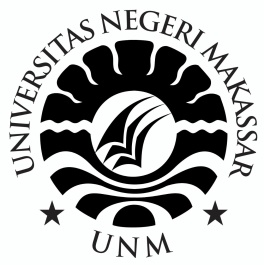 SKRIPSIPENERAPAN MODEL PEMBELAJARAN KOOPERATIF TIPE TEAM ASSISTED INDIVIDUALIZATION (TAI) DALAM MENINGKATKAN MOTIVASI BELAJAR SISWA PADA MATA PELAJARAN MATEMATIKA KELAS V SD NEGERI MINASA UPA KECAMATAN RAPPOCINI KOTA MAKASSARDEWI JUNITA ANGRAENIPROGRAM STUDI PENDIDIKAN GURU SEKOLAH DASAR FAKULTAS ILMU PENDIDIKAN UNIVERSITAS NEGERI MAKASSAR2019